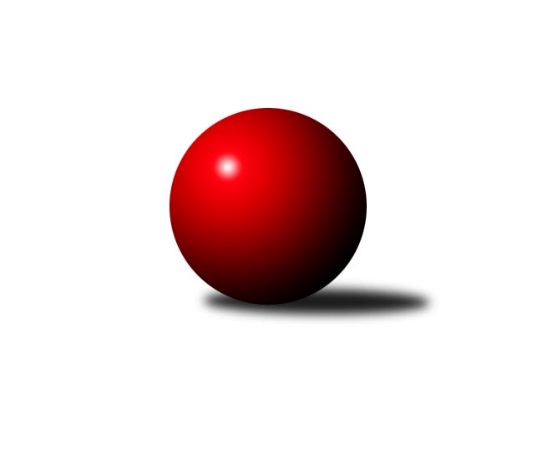 Č.5Ročník 2023/2024	15.8.2024 Východočeská divize dorostu 2023/2024Statistika 5. kolaTabulka družstev:		družstvo	záp	výh	rem	proh	skore	sety	průměr	body	plné	dorážka	chyby	1.	Rybník A	5	5	0	0	34 : 6 	(20.0 : 6.0)	1241	10	852	390	23	2.	Náchod B	5	3	1	1	26 : 14 	(19.0 : 11.0)	1220	7	847	373	31.6	3.	Solnice A	5	3	1	1	24 : 16 	(16.0 : 14.0)	1229	7	871	358	31.4	4.	Pardubice A	5	1	1	3	16 : 24 	(12.0 : 16.0)	1136	3	792	344	32.4	5.	Trutnov A	5	1	0	4	12 : 28 	(8.0 : 16.0)	1118	2	797	321	34.8	6.	Hylváty B	5	0	1	4	8 : 32 	(9.0 : 21.0)	1032	1	764	269	52.8Tabulka doma:		družstvo	záp	výh	rem	proh	skore	sety	průměr	body	maximum	minimum	1.	Rybník A	2	2	0	0	16 : 0 	(8.0 : 0.0)	1177	4	1187	1166	2.	Náchod B	3	2	0	1	16 : 8 	(12.0 : 6.0)	1224	4	1247	1202	3.	Solnice A	3	1	1	1	12 : 12 	(8.0 : 10.0)	1214	3	1280	1164	4.	Trutnov A	2	1	0	1	8 : 8 	(4.0 : 8.0)	1162	2	1162	1161	5.	Pardubice A	3	1	0	2	10 : 14 	(8.0 : 8.0)	1188	2	1211	1165	6.	Hylváty B	2	0	1	1	6 : 10 	(5.0 : 7.0)	1056	1	1075	1037Tabulka venku:		družstvo	záp	výh	rem	proh	skore	sety	průměr	body	maximum	minimum	1.	Rybník A	3	3	0	0	18 : 6 	(12.0 : 6.0)	1263	6	1293	1225	2.	Solnice A	2	2	0	0	12 : 4 	(8.0 : 4.0)	1237	4	1254	1219	3.	Náchod B	2	1	1	0	10 : 6 	(7.0 : 5.0)	1218	3	1225	1211	4.	Pardubice A	2	0	1	1	6 : 10 	(4.0 : 8.0)	1111	1	1170	1051	5.	Trutnov A	3	0	0	3	4 : 20 	(4.0 : 8.0)	1104	0	1120	1091	6.	Hylváty B	3	0	0	3	2 : 22 	(4.0 : 14.0)	1024	0	1103	906Tabulka podzimní části:		družstvo	záp	výh	rem	proh	skore	sety	průměr	body	doma	venku	1.	Rybník A	5	5	0	0	34 : 6 	(20.0 : 6.0)	1241	10 	2 	0 	0 	3 	0 	0	2.	Náchod B	5	3	1	1	26 : 14 	(19.0 : 11.0)	1220	7 	2 	0 	1 	1 	1 	0	3.	Solnice A	5	3	1	1	24 : 16 	(16.0 : 14.0)	1229	7 	1 	1 	1 	2 	0 	0	4.	Pardubice A	5	1	1	3	16 : 24 	(12.0 : 16.0)	1136	3 	1 	0 	2 	0 	1 	1	5.	Trutnov A	5	1	0	4	12 : 28 	(8.0 : 16.0)	1118	2 	1 	0 	1 	0 	0 	3	6.	Hylváty B	5	0	1	4	8 : 32 	(9.0 : 21.0)	1032	1 	0 	1 	1 	0 	0 	3Tabulka jarní části:		družstvo	záp	výh	rem	proh	skore	sety	průměr	body	doma	venku	1.	Trutnov A	0	0	0	0	0 : 0 	(0.0 : 0.0)	0	0 	0 	0 	0 	0 	0 	0 	2.	Solnice A	0	0	0	0	0 : 0 	(0.0 : 0.0)	0	0 	0 	0 	0 	0 	0 	0 	3.	Pardubice A	0	0	0	0	0 : 0 	(0.0 : 0.0)	0	0 	0 	0 	0 	0 	0 	0 	4.	Hylváty B	0	0	0	0	0 : 0 	(0.0 : 0.0)	0	0 	0 	0 	0 	0 	0 	0 	5.	Náchod B	0	0	0	0	0 : 0 	(0.0 : 0.0)	0	0 	0 	0 	0 	0 	0 	0 	6.	Rybník A	0	0	0	0	0 : 0 	(0.0 : 0.0)	0	0 	0 	0 	0 	0 	0 	0 Zisk bodů pro družstvo:		jméno hráče	družstvo	body	zápasy	v %	dílčí body	sety	v %	1.	Daniel Luščák 	Solnice A 	10	/	5	(100%)		/		(%)	2.	Matyáš Motyčka 	Rybník A 	8	/	4	(100%)		/		(%)	3.	Miroslav Kolář ml.	Rybník A 	8	/	5	(80%)		/		(%)	4.	Michal Turek 	Trutnov A 	8	/	5	(80%)		/		(%)	5.	Tomáš Doucha 	Náchod B 	6	/	3	(100%)		/		(%)	6.	Štěpán Tyč 	Náchod B 	6	/	5	(60%)		/		(%)	7.	Monika Nováková 	Pardubice A 	6	/	5	(60%)		/		(%)	8.	Karel Gulyás 	Rybník A 	4	/	3	(67%)		/		(%)	9.	Imamaddin Babayev 	Hylváty B 	4	/	4	(50%)		/		(%)	10.	Tobiáš Kozel 	Solnice A 	4	/	5	(40%)		/		(%)	11.	Vít Musil 	Pardubice A 	4	/	5	(40%)		/		(%)	12.	Kamil Dvořák 	Pardubice A 	2	/	1	(100%)		/		(%)	13.	Karolína Kolářová 	Rybník A 	2	/	1	(100%)		/		(%)	14.	Daniel Ryšavý 	Solnice A 	2	/	1	(100%)		/		(%)	15.	Ondřej Herrman 	Rybník A 	2	/	2	(50%)		/		(%)	16.	Martin Jireček 	Náchod B 	2	/	2	(50%)		/		(%)	17.	Filip Kouřim 	Solnice A 	2	/	2	(50%)		/		(%)	18.	Daniel Martinec 	Náchod B 	2	/	2	(50%)		/		(%)	19.	Jakub Filipský 	Náchod B 	2	/	2	(50%)		/		(%)	20.	Adéla Komprsová 	Hylváty B 	2	/	4	(25%)		/		(%)	21.	Matyáš Hudeček 	Trutnov A 	2	/	5	(20%)		/		(%)	22.	Said Babayev 	Hylváty B 	2	/	5	(20%)		/		(%)	23.	Nikol Schneiderová 	Náchod B 	0	/	1	(0%)		/		(%)	24.	Tomáš Pilc 	Solnice A 	0	/	1	(0%)		/		(%)	25.	Jana Biedermanová 	Solnice A 	0	/	1	(0%)		/		(%)	26.	Tereza Vacková 	Hylváty B 	0	/	2	(0%)		/		(%)	27.	Nikola Maixnerová 	Pardubice A 	0	/	4	(0%)		/		(%)	28.	Matouš Fiebinger 	Trutnov A 	0	/	5	(0%)		/		(%)Průměry na kuželnách:		kuželna	průměr	plné	dorážka	chyby	výkon na hráče	1.	Solnice, 1-2	1207	850	357	30.8	(402.6)	2.	SKK Nachod, 1-4	1196	847	349	35.2	(398.7)	3.	Pardubice, 1-2	1187	831	356	28.3	(395.9)	4.	Trutnov, 1-4	1162	823	339	38.3	(387.6)	5.	Hylváty, 1-2	1104	781	322	41.5	(368.1)	6.	TJ Sokol Rybník, 1-2	1087	779	308	36.3	(362.5)Nejlepší výkony na kuželnách:Solnice, 1-2Rybník A	1293	1. kolo	Karolína Kolářová 	Rybník A	470	1. koloSolnice A	1280	1. kolo	Daniel Luščák 	Solnice A	446	1. koloNáchod B	1211	2. kolo	Miroslav Kolář ml.	Rybník A	446	1. koloSolnice A	1197	2. kolo	Daniel Luščák 	Solnice A	445	2. koloSolnice A	1164	4. kolo	Štěpán Tyč 	Náchod B	437	2. koloTrutnov A	1101	4. kolo	Martin Jireček 	Náchod B	424	2. kolo		. kolo	Filip Kouřim 	Solnice A	419	1. kolo		. kolo	Tobiáš Kozel 	Solnice A	415	1. kolo		. kolo	Daniel Luščák 	Solnice A	411	4. kolo		. kolo	Michal Turek 	Trutnov A	402	4. koloSKK Nachod, 1-4Rybník A	1270	3. kolo	Matyáš Motyčka 	Rybník A	450	3. koloNáchod B	1247	3. kolo	Tomáš Doucha 	Náchod B	441	4. koloNáchod B	1224	4. kolo	Tomáš Doucha 	Náchod B	437	3. koloNáchod B	1202	1. kolo	Vít Musil 	Pardubice A	427	4. koloPardubice A	1170	4. kolo	Štěpán Tyč 	Náchod B	425	1. koloHylváty B	1064	1. kolo	Miroslav Kolář ml.	Rybník A	423	3. kolo		. kolo	Daniel Martinec 	Náchod B	411	3. kolo		. kolo	Monika Nováková 	Pardubice A	409	4. kolo		. kolo	Daniel Martinec 	Náchod B	404	1. kolo		. kolo	Štěpán Tyč 	Náchod B	399	3. koloPardubice, 1-2Rybník A	1225	5. kolo	Daniel Luščák 	Solnice A	442	3. koloSolnice A	1219	3. kolo	Ondřej Herrman 	Rybník A	428	5. koloPardubice A	1211	1. kolo	Monika Nováková 	Pardubice A	419	1. koloPardubice A	1187	3. kolo	Monika Nováková 	Pardubice A	417	3. koloPardubice A	1165	5. kolo	Tobiáš Kozel 	Solnice A	414	3. koloTrutnov A	1120	1. kolo	Monika Nováková 	Pardubice A	414	5. kolo		. kolo	Kamil Dvořák 	Pardubice A	408	1. kolo		. kolo	Matyáš Motyčka 	Rybník A	403	5. kolo		. kolo	Vít Musil 	Pardubice A	398	3. kolo		. kolo	Michal Turek 	Trutnov A	395	1. koloTrutnov, 1-4Náchod B	1225	5. kolo	Tomáš Doucha 	Náchod B	425	5. koloTrutnov A	1162	3. kolo	Martin Jireček 	Náchod B	411	5. koloTrutnov A	1161	5. kolo	Michal Turek 	Trutnov A	407	3. koloHylváty B	1103	3. kolo	Michal Turek 	Trutnov A	403	5. kolo		. kolo	Matouš Fiebinger 	Trutnov A	390	5. kolo		. kolo	Štěpán Tyč 	Náchod B	389	5. kolo		. kolo	Matyáš Hudeček 	Trutnov A	386	3. kolo		. kolo	Imamaddin Babayev 	Hylváty B	386	3. kolo		. kolo	Adéla Komprsová 	Hylváty B	374	3. kolo		. kolo	Matouš Fiebinger 	Trutnov A	369	3. koloHylváty, 1-2Solnice A	1254	5. kolo	Daniel Luščák 	Solnice A	445	5. koloHylváty B	1075	5. kolo	Filip Kouřim 	Solnice A	417	5. koloPardubice A	1051	2. kolo	Imamaddin Babayev 	Hylváty B	396	5. koloHylváty B	1037	2. kolo	Tobiáš Kozel 	Solnice A	392	5. kolo		. kolo	Vít Musil 	Pardubice A	379	2. kolo		. kolo	Tereza Vacková 	Hylváty B	366	5. kolo		. kolo	Adéla Komprsová 	Hylváty B	356	2. kolo		. kolo	Monika Nováková 	Pardubice A	346	2. kolo		. kolo	Said Babayev 	Hylváty B	341	2. kolo		. kolo	Imamaddin Babayev 	Hylváty B	340	2. koloTJ Sokol Rybník, 1-2Rybník A	1187	2. kolo	Miroslav Kolář ml.	Rybník A	430	4. koloRybník A	1166	4. kolo	Miroslav Kolář ml.	Rybník A	409	2. koloTrutnov A	1091	2. kolo	Matyáš Motyčka 	Rybník A	396	2. koloHylváty B	906	4. kolo	Michal Turek 	Trutnov A	383	2. kolo		. kolo	Karel Gulyás 	Rybník A	382	2. kolo		. kolo	Matyáš Motyčka 	Rybník A	378	4. kolo		. kolo	Matyáš Hudeček 	Trutnov A	366	2. kolo		. kolo	Karel Gulyás 	Rybník A	358	4. kolo		. kolo	Matouš Fiebinger 	Trutnov A	342	2. kolo		. kolo	Adéla Komprsová 	Hylváty B	313	4. koloČetnost výsledků:	8.0 : 0.0	3x	6.0 : 2.0	4x	4.0 : 4.0	2x	2.0 : 6.0	6x